Publicado en  el 17/11/2015 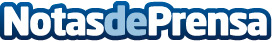 Sevilla reúne a empresas de éxito, ejemplos de solidaridad y profesionales con gran presente y futuroDatos de contacto:Nota de prensa publicada en: https://www.notasdeprensa.es/sevilla-reune-a-empresas-de-exito-ejemplos-de_1 Categorias: Sociedad Solidaridad y cooperación Recursos humanos http://www.notasdeprensa.es